Методические рекомендации по оформлению доклада, реферата, сообщения.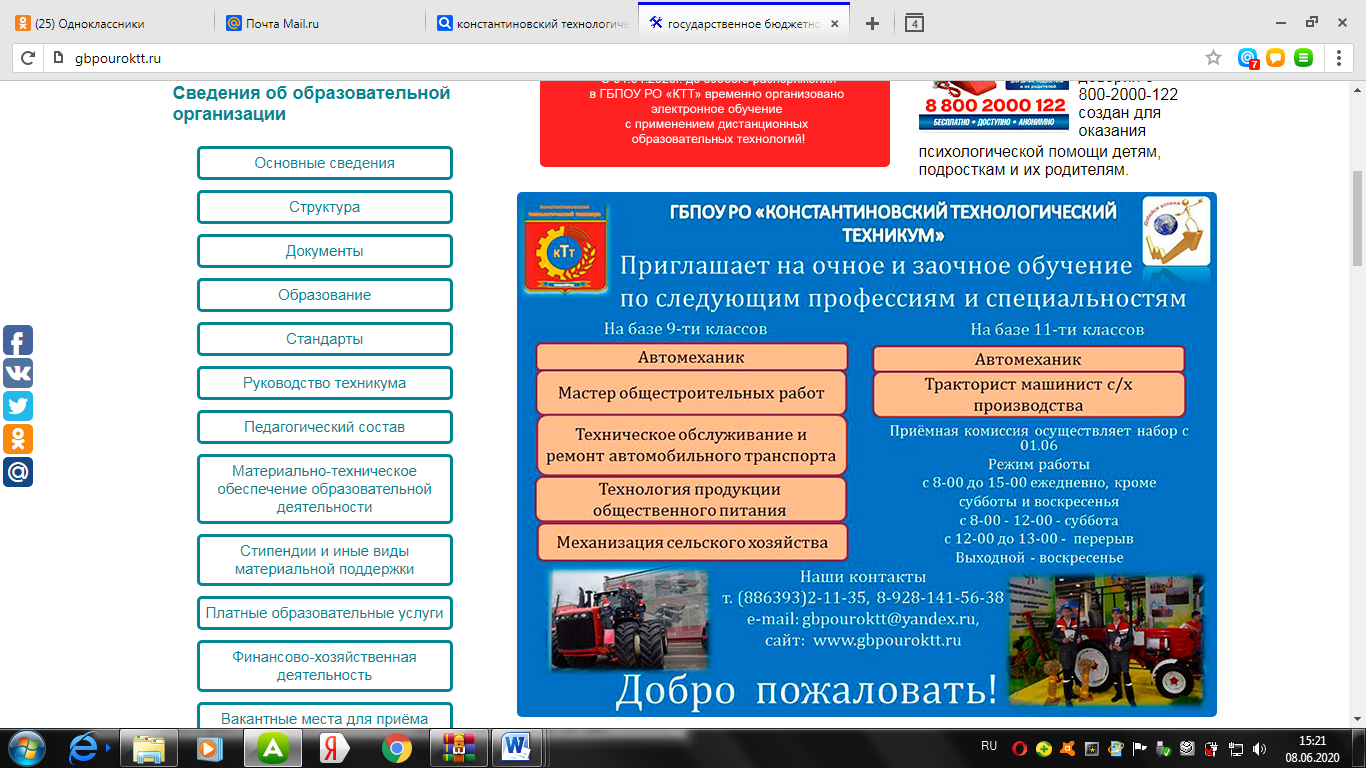 Сообщения.Затраты времени на подготовку материала зависят от трудности сбора информации, сложности материала по теме, индивидуальных особенностей студента и определяются преподавателем. Ориентировочное время на подготовку – 2 чСообщение — один из видов монологической речи, публичное, развёрнутое, официальное, сообщение по определённому вопросу.Алгоритм подготовки сообщения:1. Определить тему и цель сообщения.2. Подобрать необходимый материал.3. Составить план сообщения.4. Написать текст сообщения.5. Подготовить тезисы выступления.Требования к сообщению:1. Строение сообщения имеет три части: вступление, основную часть и заключение.Во вступлении указывается: тема сообщения, дается краткий обзор источников, на материале которых раскрывается тема, и т. п.Основная часть должна иметь четкое логическое построение.В заключении подводятся итоги, формулируются выводы.2. Изложение материала должно быть связным, последовательным, эмоциональным, выразительным, доказательным, лишенным ненужных отступлений и повторений.Реферат.Затраты времени на подготовку материала зависят от трудности сбора информации, сложности материала по теме, индивидуальных особенностей студента и определяются преподавателем. Ориентировочное время на подготовку – 3 чСтруктура рефератаОбъектами внимания автора должны стать следующие составляющие структуры будущей работы:1) титульный лист,2) оглавление (содержание),3) текст (введение, основная часть, заключение),4) ссылки (сноски или примечания),5) цитаты,6) список литературы.Структура работы должна быть четкой, обоснованной таким образом, чтобы была видна логика решения проблемы. Каждую новую главу следует начинать с новой страницы. Это же правило относится к другим основным структурным частям работы: оглавлению, введению, заключению, списку литературы, приложениям.Титульный лист содержит:1) полное название учебного заведения;2)  название профессии;3) наименование вида работы, дисциплины и темы;4) данные об исполнителе с указанием  фамилии, имени, отчества, номера студенческой группы;5) указание должности лица, принявшего работу, его фамилии и инициалов;6) год выполнения работы.Титульный листОбразец оформления титульного листа студенческого рефератаОглавлениеВ оглавлении приводится перечень всех разделов и глав работы, рубрик и подрубрик, приложений с указанием номера страницы. Названия разделов, глав, рубрик, приложений в тексте и оглавлении должны совпадать. Для нумерации разделов используется простая иерархическая система на основе арабских цифр, например аналогично тому, как пронумерованы рубрики данной книги. Первой страницей документа является титульный лист, на котором номер страницы не принято ставить. Внимание! Желательно, чтобы оглавление помещалось на одной странице. Текст реферата должен полностью соответствовать оглавлению.Текст реферата должен состоять из трех частей:1. Введения,2. Основной части и3. Заключения.Рассмотрим их.ВведениеОсобенно тщательным образом регламентирована форма введения к работе. Практически всегда требуется обязательное отражение в нем следующих пунктов:1) введение в тему (проблему) работы;2) обоснование выбора темы, определение ее актуальности и значимости для науки и практики;3) обзор литературы по данной теме;4) определение границ исследования (предмет, объект, хронологические и (или) географические рамки);5) определение основной цели работы и подчиненных ей более частных задач;6) краткое описание структуры работы.Пример введенияКультурология представляет собой … (дается определение понятия "культурология"). Главной и единственной проблемой культурологии является проблема определения универсального понятия культуры. Существуют известные в истории философии попытки выработать искомое определение данного понятия. Анализ этих определений в соответствии с целями данной работы будет связан с тем, какие именно предметы входят в содержание того или иного понятия культуры и какой общий принцип лежит в основе предметного "распространения" культуры.Актуальность выбранной темы обусловлена тем, что, с одной стороны, многие явления действительности, будучи подвергнуты анализу со стороны самых разных наук, остаются вне культурологического осмысления; с другой – в современной философской публицистике часто говорится о принадлежности к культуре тех или иных явлений, тогда как не существует пока метода, с помощью которого можно было бы с достаточной надежностью проверить подобные утверждения.Интерес к истории понятия культуры, попытки сопоставить различные определения культуры, перспективы исследования и тем самым дать целостное представление о "проблеме культуры" в культурологии характерны для авторов самых различных направлений… .Целью данной работы является раскрытие тех обстоятельств, которые способствуют или, наоборот, препятствуют формированию культурологии как самостоятельной науки.В задачи работы входит 1) полная систематизация всех версий определения культуры; 2) определение нового, наиболее адекватного и универсального понятия культуры; 3) выяснение вопроса о том, насколько исследования в данной области соответствуют условиям формирования культурологии.Работа состоит из введения, двух глав и заключения.В первой главе дается систематизация всех существующих версий определения понятия культуры, а также предпринимается попытка создания нового определения данного понятия.Во второй главе рассматриваются…В заключении подведены итоги исследования.Список литературы по теме содержит 25 работ.Основная частьЗа введением следует основная часть, в которой следует выделять смысловые подразделения, т.е. структурировать его  (так, как структурирован текст данного пособия).Требуется, чтобы все разделы и подразделы были примерно соразмерны друг другу как по структурному делению, так и по объему. В конце каждого раздела основной части необходимо дать краткие выводы.ЗаключениеВ заключении необходимо суммировать все те выводы и научные достижения, которые были сделаны в работе, а также определить направления для дальнейших исследований в данной сфере.Объем заключения, как правило, составляет примерно одну двадцатую часть общего объема работы.Пример заключенияВ данной работе был проведен анализ типологии конфликтов. В результате можно сделать следующие выводы.1. В отечественной социальной психологии пока нет единых критериев классификации межличностного конфликта. В большинстве случаев основаниями для классификации выступают источники конфликта, его содержание, значимость конфликтных факторов, структурно-динамические характеристики (интенсивность, длительность), функциональные последствия, степень институционализации (работы Н.П. Иванова, В.П. Петрова …).2. Предпринятые в данной работе попытки создания типологической модели конфликтов позволяют соотносить тип конфликта, проявившегося феноменально в описанных признаках, с типичными признаками поведения сторон, прогнозировать возможные последствия в определенном диапазоне и, самое главное, помогают связать конфликтное проявление с областью содержательных противоречий.3. Представленный анализ исследований межличностного конфликта помогает выйти на ряд методологических принципов, которые положены в основу изучения данного феномена и являются общими для всего класса явлений.Во-первых, конкретное содержание объективных и субъективных факторов, влияющих на конфликт, определяется содержанием рассматриваемого конфликта и, спецификой ситуации, в которой он возникает.Во-вторых…Список источников литературыОсобого внимания требует список литературы.Каждая книга должна быть соответствующим образом описана. В это описание должны входить:1) фамилия и инициалы автора (если таковой имеется);2) полное название книги (с подзаголовками, если они есть);3) данные о числе томов (отдельно опубликованных частей, если таковые имеются);4) после косой черты – данные о переводчике (если это перевод) или о редакторе (если книга написана группой авторов);5) после тире (или без него) название города, в котором издана книга;6) после двоеточия – название издательства, которое ее выпустило;7) после запятой – год издания.Например: Булыгина А.И. Этика делового общения. – М.: ИНФРА–М, 2019.Русский язык и культура речи: Учебник / Под ред. В.И. Максимова. – М.: Просвещение, 2018.Библиографический списокОсновные источники:И.А. Козлов. Слесарное дело и технические измерения, М.: Академия 2019А.П. Пехальский. Устройство автомобилей, М.: Академия 2016В.А. Родичев. Грузовые автомобили. М.: Академия 2016Т.А. Багдасарова Основы резания металлов - М.: «Академия», 2016.А. И Долгих., С. В Фокин., О. Н. Шпортько Слесарные работы: Учебное пособие- М.: Альфа-М, НИЦ ИНФРА-М, 2016.Б.С. Покровский «Основы слесарных и сборочных работ», М. Издательский центр «Академия», 2019.К.С. Шестопалов. Устройство, техническое обслуживание и ремонт легковых автомобилей. Изд. Центр «Академия» 2019г. 544с.Дополнительные источники:Автомобильный электрик. Электрооборудование и электронные системы автомобилей: Учебное пособие Чумаченко Ю.Т.; Феникс. 2016гАкимов С. В. Электрооборудование автомобилей. − М.: Изд. «За рулём», 2018. − 383 с.«Автомобильный практикум» - Чумаченко Ю.Т.; Феникс. 2017г«Легковые автомобили» - Родичев В.А.; Академия. 2016г.http://www.viamobile.ru/index.php- библиотека автомобилистаПузанков А.Г. Автомобили: Устройство автотранспортных средств: Учебник СПО, ИЦ "Академия" 2015.Савич Е.Л. Инструментальный контроль автотранспортных средств: учеб. пособие/ Е.Л. Савич, А.С. Кручек. – Минск: Новое знание, 2018. – 399 с. С. В. Березин. Справочник автомеханика Издательство: Феникс, 2018 г., 352 с.Власов В.М. техническое обслуживание и ремонт автомобилей: Учебник СПО, ИЦ ″Академия″ 2018.Доклад.Затраты времени на подготовку материала зависят от трудности сбора информации, сложности материала по теме, индивидуальных особенностей студента и определяются преподавателем. Ориентировочное время на подготовку – 3 чПодготовка и презентация доклада.    Доклад-это сообщение по заданной теме, с целью внести знания из дополнительной литературы, систематизировать материл, проиллюстрировать примерами, развивать навыки самостоятельной работы с научной литературой, познавательный интерес к научному познанию.Тема доклада должна быть согласована с преподавателем и соответствовать теме занятия.Необходимо  соблюдать регламент, оговоренный  при получении задания.Иллюстрации должны быть достаточными, но не чрезмерными.Работа студента  над докладом-презентацией включает отработку навыков ораторства и умения организовать и проводить диспут.Студент в ходе работы по презентации  доклада, отрабатывает умение  ориентироваться в материале и отвечать на дополнительные вопросы слушателей.Студент в ходе работы по презентации доклада, отрабатывает умениесамостоятельно обобщить материал и сделать выводы в заключении.Докладом также  может стать презентация реферата  студента, соответствующая теме занятия.Студент обязан  подготовить и выступить с  докладом в строго отведенное  время преподавателем, и в срок. Необходимо помнить, что выступление состоит из трех частей: вступление, основная часть  и заключение.Вступление   помогает обеспечить успех выступления по любой тематике. Вступление должно содержать:- название презентации (доклада) - сообщение основной идеи- современную оценку предмета  изложения- краткое перечисление рассматриваемых вопросов   - живую интересную форму изложения - акцентирование оригинальности  подхода Основная часть,  в которой выступающий должен  глубоко раскрыть суть затронутой темы, обычно строится по принципу отчета. Задача основной части - представить достаточно данных для того, чтобы слушатели и заинтересовались темой и захотели ознакомиться с материалами. При этом логическая структура теоретического блока не должна даваться без наглядных пособий, аудио-визуальных и визуальных материалов.Заключение - это ясное четкое обобщение и краткие выводы, которых всегда ждут слушатели.  Примерный план публичного выступления1. Приветствие	«Добрый день!» «Уважаемый «(имя и отчество преподавателя)« Уважаемые  присутствующие!»2. Представление (Ф.И.,  группа, и т.д.)	«Меня зовут...Я студент...группы, техникума №..., города....»3. Цель выступления	«Цель моего выступления – дать новую информацию по теме.4. Название темы	«Название темы»5.Актуальность	«Актуальность и выбор темы определены следующими факторами: во-первых,..., во-вторых,...»6. Кратко о поставленной цели и способах ее достижения	«Цель моего выступления – ... основные задачи и способы их решения: 1..., 2..., 3...»получены новые знания следующего характера:..., выдвинуты новые гипотезы и идеи:...,определены новые проблемы (задачи)»7. Благодарность за внимание	«Благодарю за проявленное внимание к моему выступлению»8. Ответы на вопросы	«Спасибо (благодарю) за вопрос... А) Мой ответ... Б) У меня, к сожалению, нет ответа, т.к. рассмотрение данного вопроса не входило в задачи моего исследования.9. Благодарность за интерес и вопросы по теме	«Благодарю за интерес и вопросы по подготовленной  теме. Всего доброго»                    Факторы, влияющие на успех выступления До, во время и после выступления на конференции докладчику необходимо учесть существенные факторы, непосредственно связанные с формой выступления - это внешний вид и речь докладчика, используемый демонстрационный материал, а также формы ответов на вопросы в ходе выступления. Внешний вид докладчика Одежда – чистая, элегантная, деловая, комфортная, не должна пестрить цветами. Прическа – аккуратная.Мимика – отражающая уверенность и дружелюбие по отношению к аудитории.Фигура – подтянутая: спина – прямая, плечи – развернуты.Движения – свободные, уверенные, плавные, неагрессивные.РечьГромкость – доступная для восприятия слов отдаленными слушателями, но без крика и надрыва.Произношение слов – внятное, четкое, уверенное, полное (без глотания окончаний), с правильным литературным ударением.Темп – медленный – в значимых зонах информации, средний – в основном изложении, быстрый – во вспомогательной информации.Интонация – дружественная, спокойная, убедительная, выразительная, без ироничных и оскорбительных оттенков.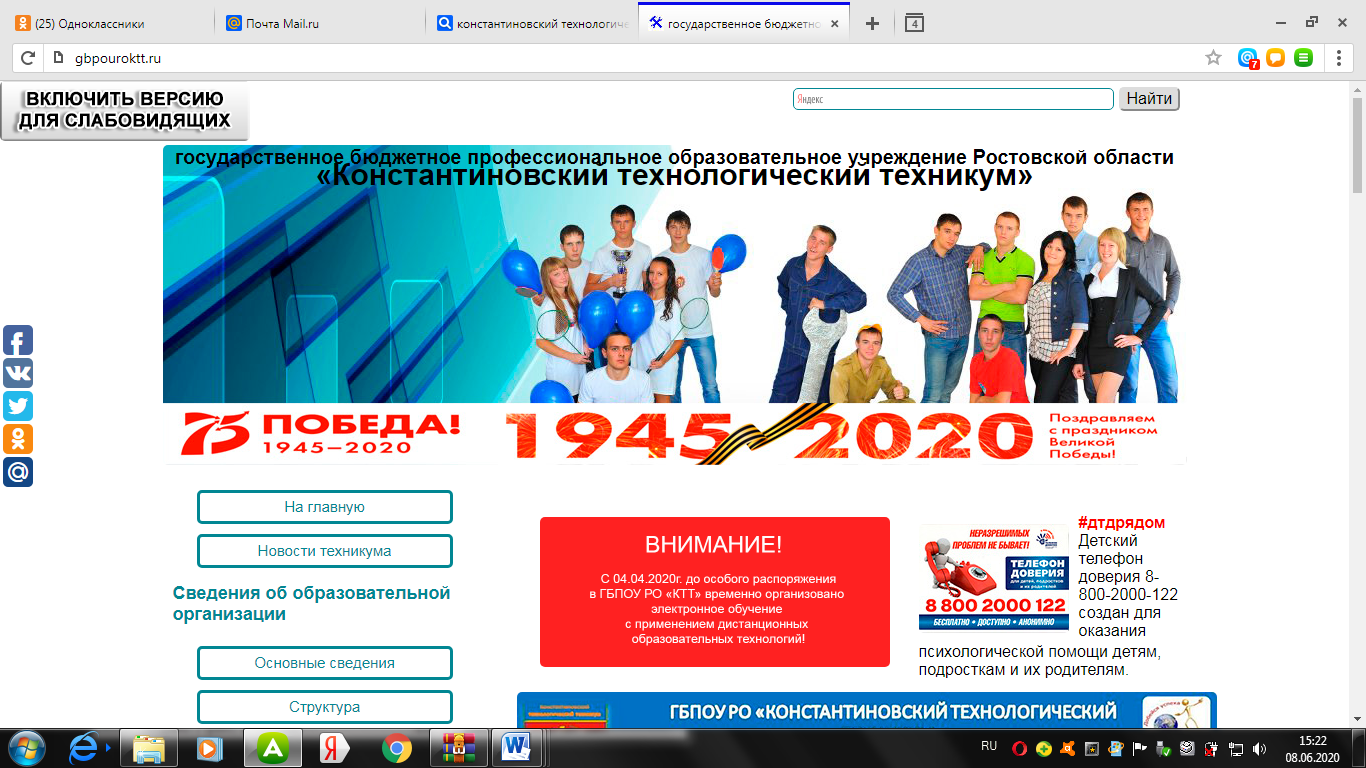 Государственное бюджетное профессиональное образовательное учреждение Ростовской области«Константиновский технологический техникум»РЕФЕРАТпо профессиональному модулюПМ.01 Техническое обслуживание и ремонт автотранспортапрофессии 23.01.03 Автомеханикна тему"________________________"Студента(ки) __ курсагруппы ____Иванова П.П.Проверил преподаватель______________ Константиновск20_____ г.